Bangor   Recruit/Retain 1  		June 13, 2019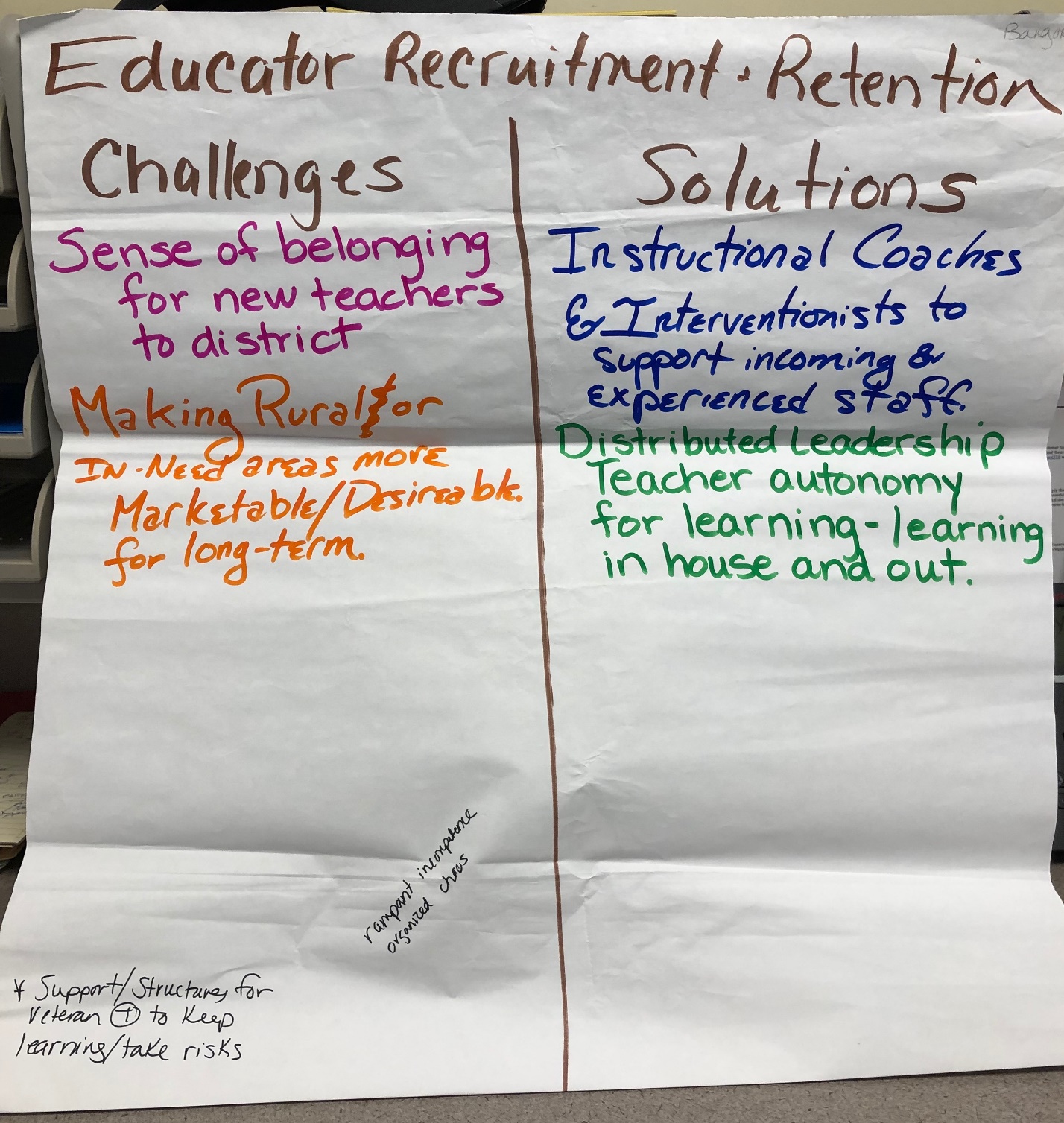 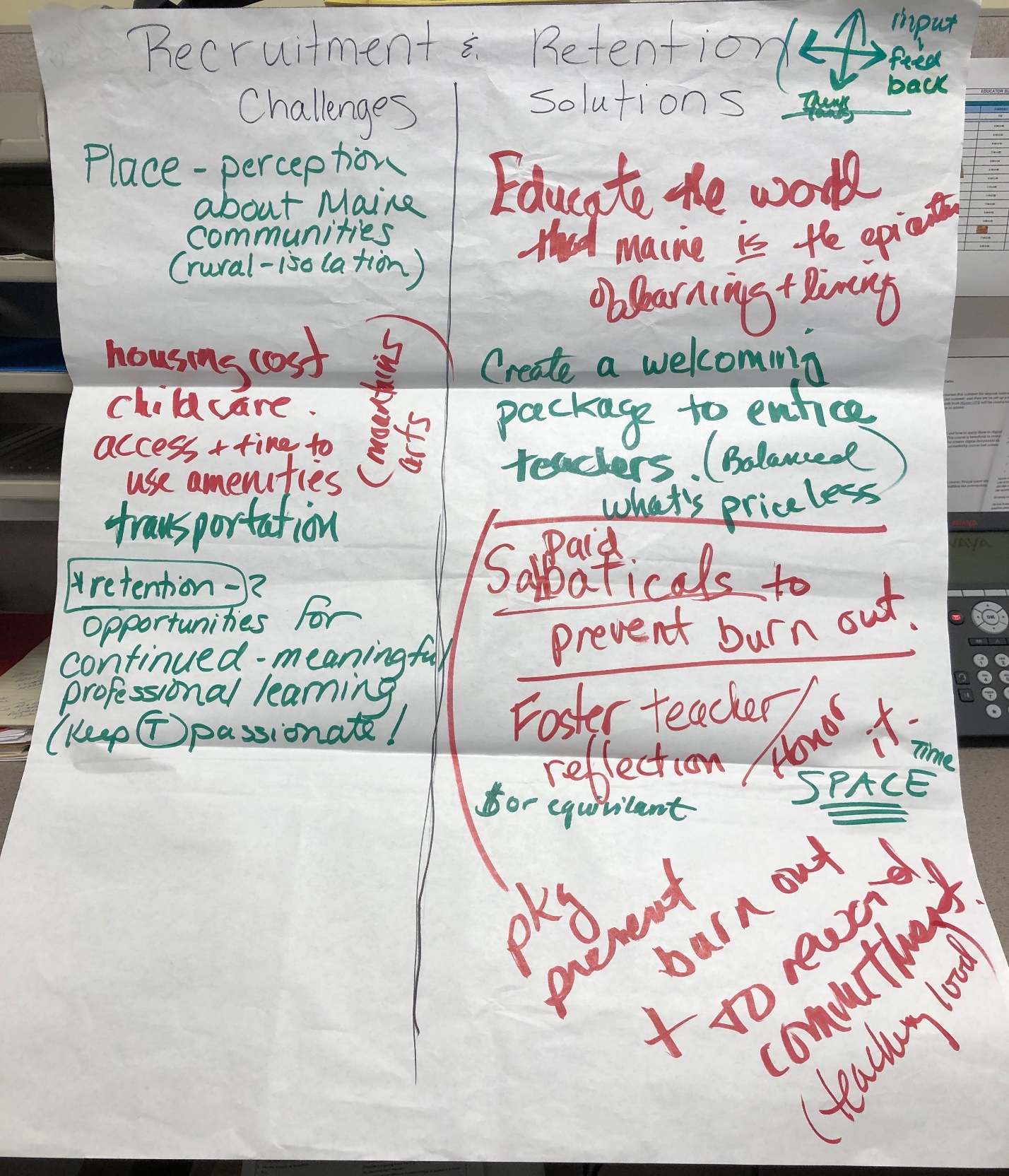 Bangor 			Recruit & Retain 2		6/13/19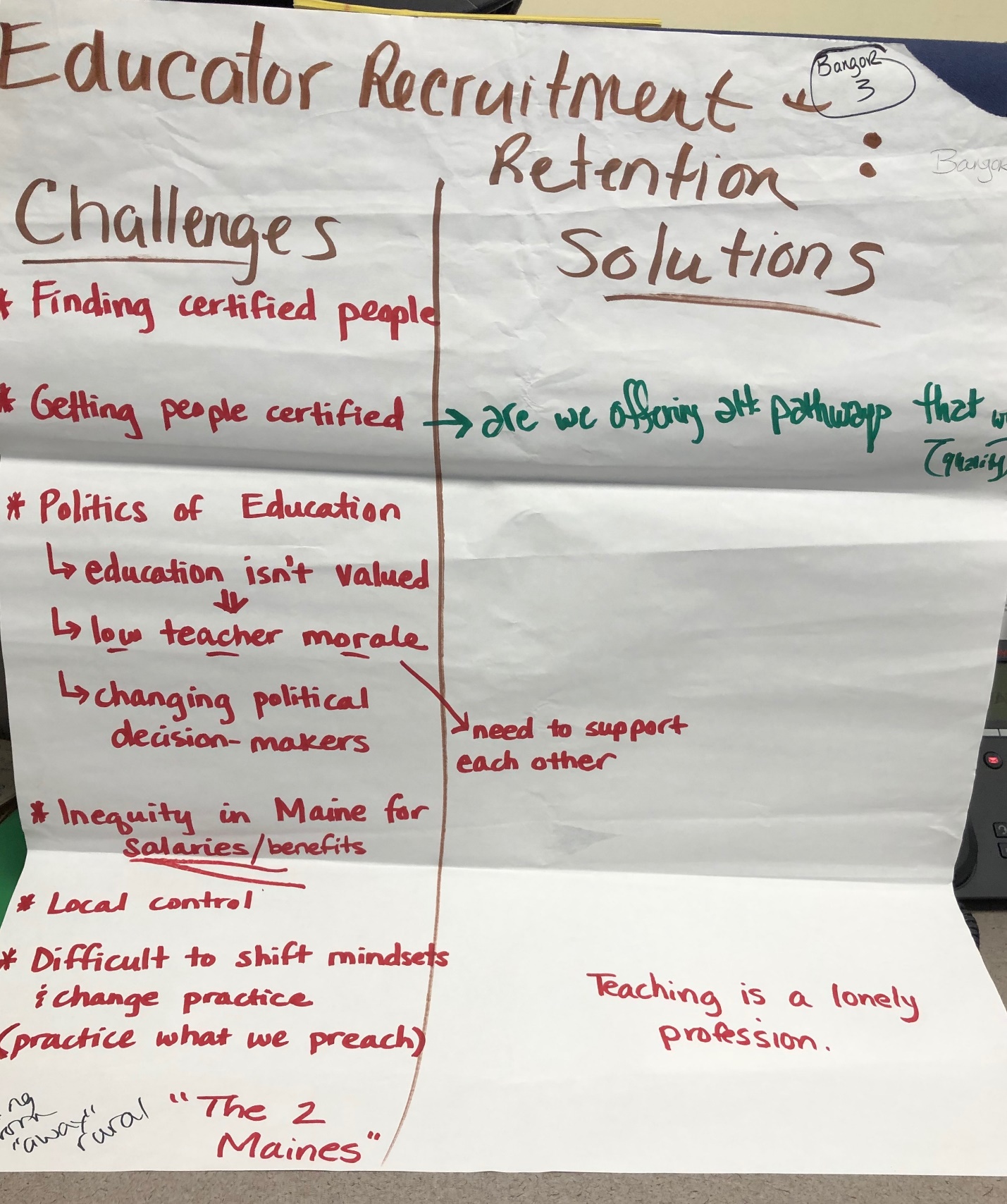 Bangor		Recruit/Retain 3		June 13, 19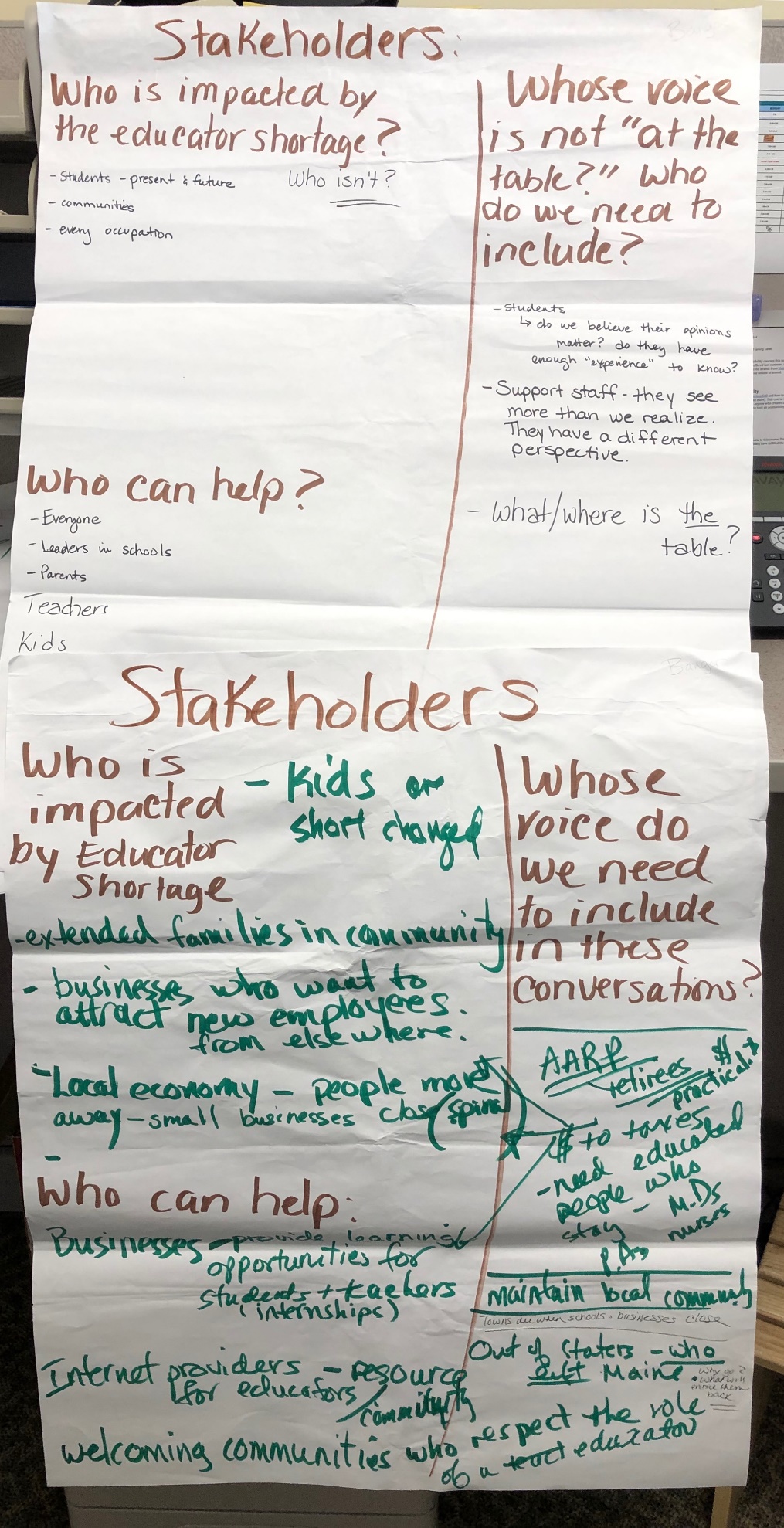 Bangor   Stakeholders 4			June 13, 2019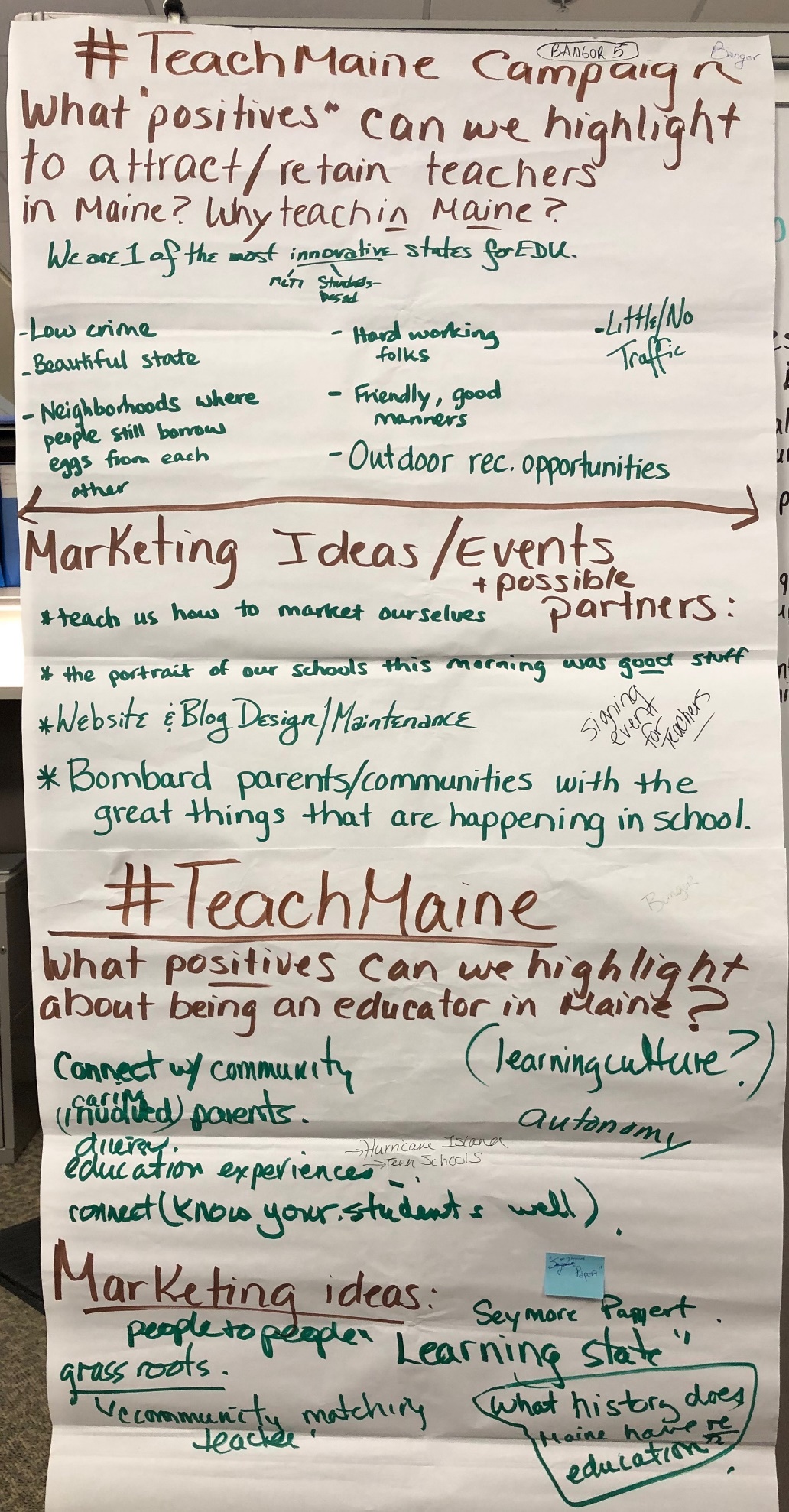 Bangor		#TeachMaine 5		June 13, 2019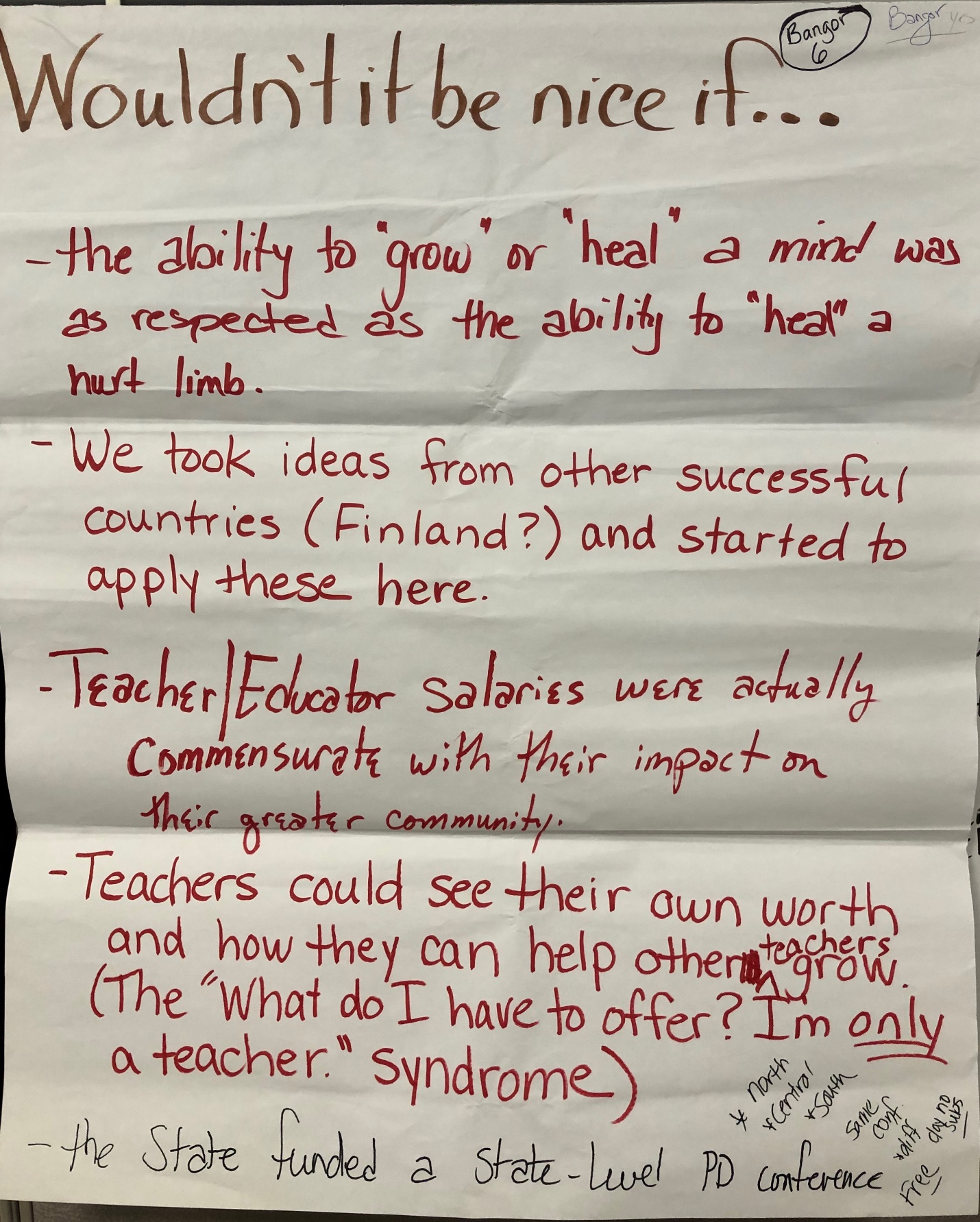 Bangor		Nice If . . .    6 		June 13, 2019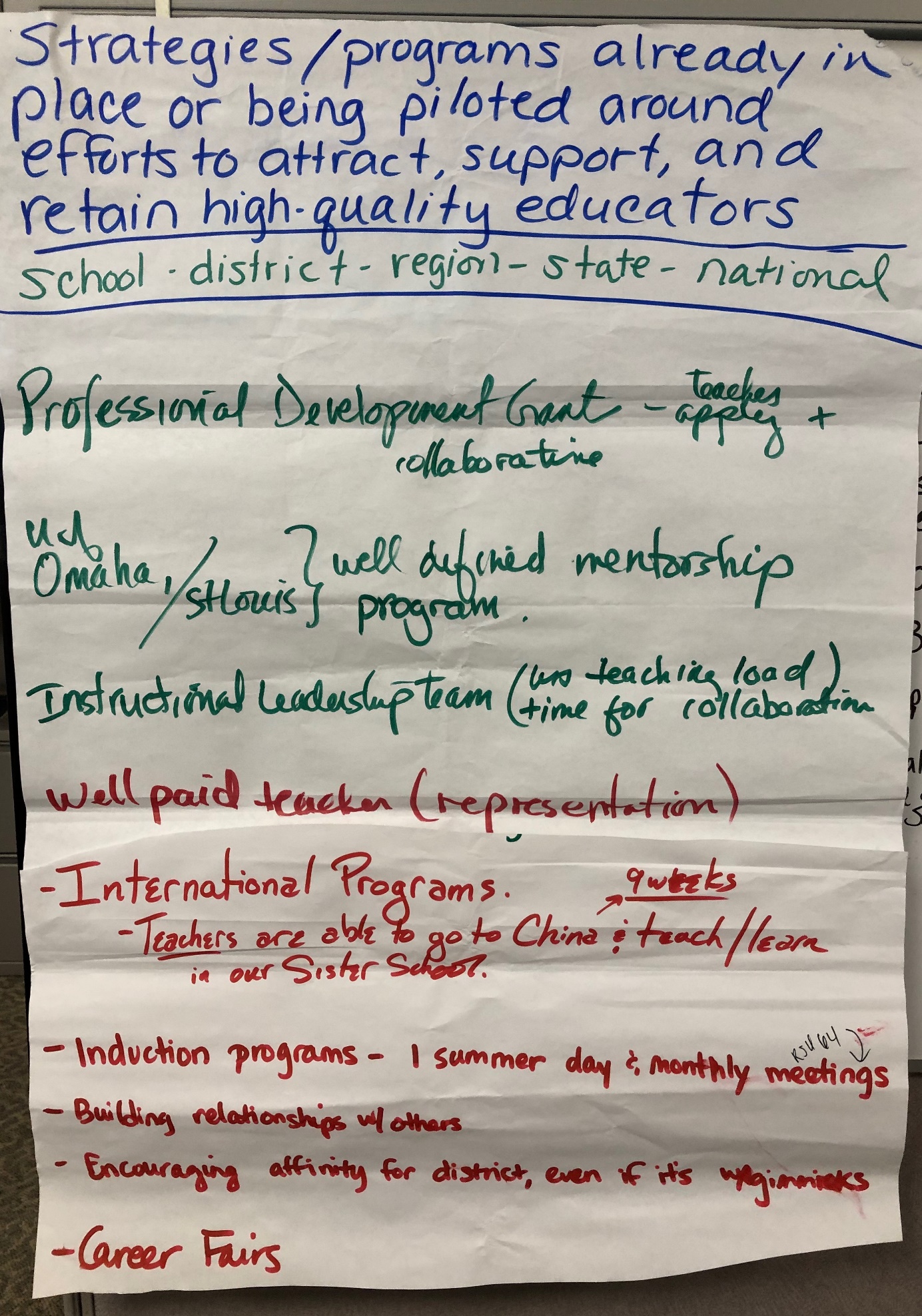 Educator Recruitment and RetentionChallengesSense of belonging for new teachers to districtMaking Rural or in-need areas more marketable/desirable for long-term. Rampant incompetenceOrganized chaos SolutionsInstructional coaches and Interventionists to support incoming & experienced staffDistributed leadership/teacher autonomy for learning –learning in house and out. Recruitment and RetentionChallengesPlace – perception about Maine communities (rural – isolation)Housing costChildcareAccess and time to use amenities (mountains, arts)TransportationRetention:Opportunities for continued meaningful professional learning – keeps T passionate!SolutionsEducate the world that Maine is the epicenter of learning and livingCreate a welcoming package to entice teachers (Balanced what’s priceless)Package the following to prevent burnout and to reward commitment (teaching load):Paid sabbaticals Foster teacher reflection/honor it$ or equivalent Time and space Educator Recruitment and Retention:ChallengesFinding certified peopleGetting people certified →→→→→→→→→→→Politics of Education:Education isn’t valued          ↓Low teacher morale  →→→→→→→→→→→→Changing political decision-makersInequity in Maine for salaries/benefitsLocal controlDifficult to shift mindsets & change practice(practice what we preach)Being from “away” – rural“The two Maines” SolutionsAre we offering alt pathways that work (quality)?We need to support each otherTeaching is a lonely professionStakeholdersWho is impacted by the educator shortage?Students – present and futureCommunitiesEvery occupationKids are shortchangedExtended families in communitiesBusinesses who want to attract new employees from elsewhereLocal economy – people move away, small businesses close (spiral)Who can Help?EveryoneLeaders in schoolParents TeachersKidsBusinesses: provide learning opportunities for students and teachers – internshipsInternet providers: resource for educators/communityWelcoming communities who respect the role of educationWhose voice is not “at the table?” Who do we need to include?Students -do we believe their opinions matter? Do they have enough “experience” to know?Support staff-they see more than we realize. They have a different perspective. What/Where is the table?AARP – retirees $ practical to taxes, need educated people who stay, M.D.s, P.A.s, nurses – maintain local community: towns die when businesses closeOut of staters who left Maine – why go? What will entice them back?#TeachMaine CampaignWhat “Positives” can we highlight to attract/retain teachers in Maine?  Why teach in Maine?We are one of the most innovative states for EDU (MLTI – Standards-based)Low crimeBeautiful stateNeighborhoods where people still borrow eggs from each otherHardworking folksFriendly, good mannersOutdoor recreation opportunitiesLittle/no trafficConnect with communityCaring, involved parents Diverse education experiences (Hurricane Island, Teen Schools)Connect – know your students wellLearning cultureAutonomy Marketing IdeasTeach us how to market ourselvesThe portrait of our schools this morning was good stuff (School Success Think Tank)Website and blog design- maintenanceBombard parents/communities with the great things that are happening in school.People to people- grassroots – community matching teacherMaine is a “learning state” – Seymour Papert- what history does Maine have in education?Wouldn’t it Be Nice If . . . The ability to “grow’ or “heal” a mind was as respected as the ability to “heal” a hurt limb.We took ideas from other successful countries (Finland?) and started to apply these here. Teacher/Educator salaries were actually commensurate with their impact on their greater communityTeachers could see their own worth and how they can help other teachers grow. (The “What do I have to offer? I’m only a teacher.” Syndrome). The state funded a state-level conference – PD Conference Free - *North  *Central  *South – same conference, diff day – no subs